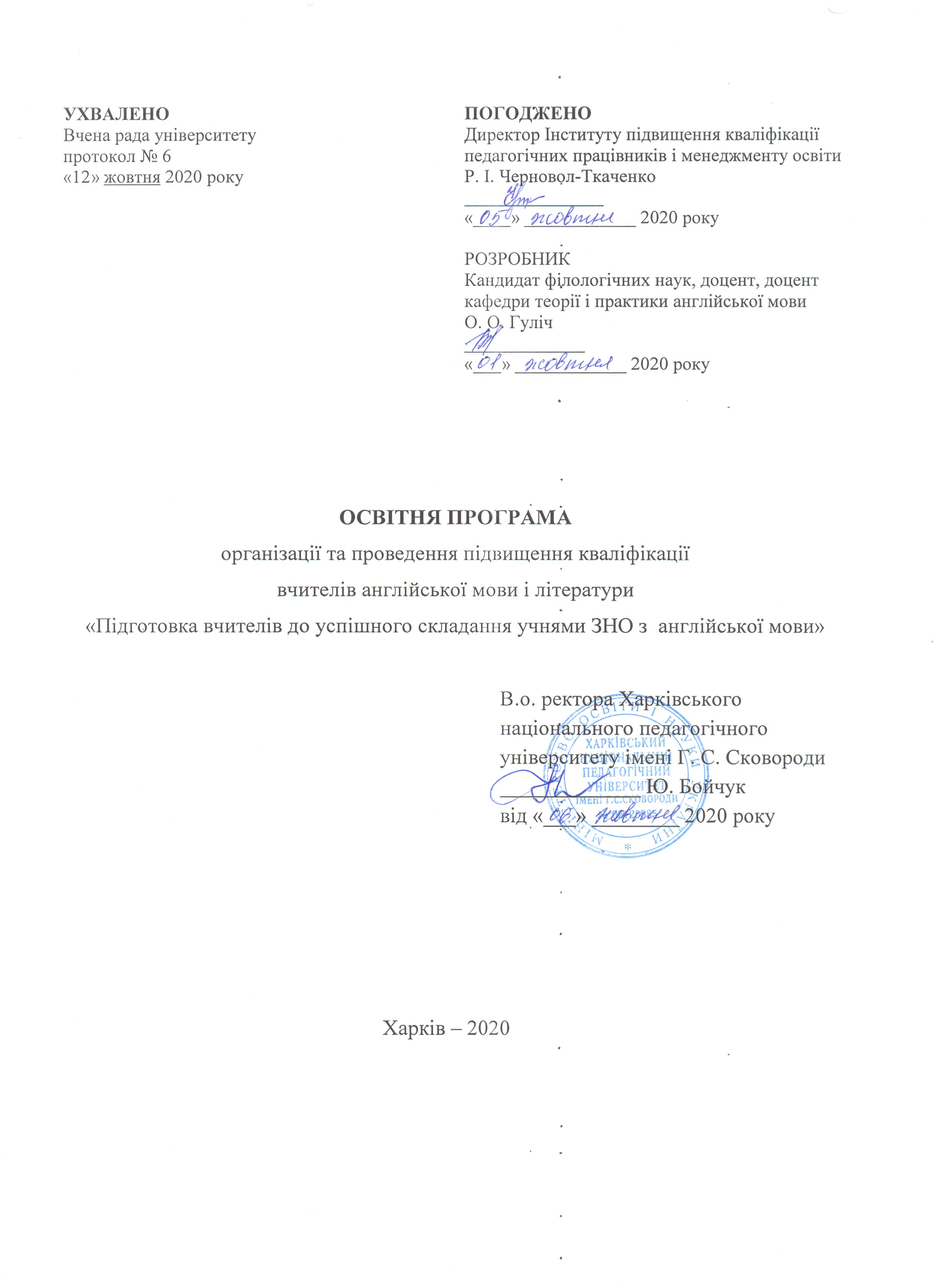 1. Профіль освітньої програми організації та проведення підвищення кваліфікації вчителів англійської мови і літератури2. Навчальний план3. Матриця відповідності програмних компетентностей навчальним модулям освітньої програми організації та проведення підвищення кваліфікації керівників закладів загальної середньої освіти4. Матриця забезпечення програмних результатів навчання (ПРН) відповідним навчальним модулям1. Загальна інформація1. Загальна інформація1. Загальна інформація1. Загальна інформаціяПовна назва закладу вищої освіти та структурного підрозділуПовна назва закладу вищої освіти та структурного підрозділуПовна назва закладу вищої освіти та структурного підрозділуХарківський національний педагогічний університет імені Г. С. СковородиІнститут підвищення кваліфікації педагогічних працівників і менеджменту освітиКафедра теорії і практики англійської мовиЦільова аудиторіяЦільова аудиторіяЦільова аудиторіяВчителі англійської мови і літератури Тип документу про підвищення кваліфікації й обсяг освітньої програмиТип документу про підвищення кваліфікації й обсяг освітньої програмиТип документу про підвищення кваліфікації й обсяг освітньої програмиПосвідчення5 кредитів ЄКТС (150 годин), термін навчання 1 місяцьРівень програмиРівень програмиРівень програмиПідвищення кваліфікації вчителів англійської мови і літературиМова викладанняМова викладанняМова викладанняУкраїнська, англійськаІнтернет-адреса постійного розміщення опису освітньої програмиІнтернет-адреса постійного розміщення опису освітньої програмиІнтернет-адреса постійного розміщення опису освітньої програмиhttp://smc.hnpu.edu.ua/osvitni-prohramy2. Мета освітньої програми2. Мета освітньої програми2. Мета освітньої програми2. Мета освітньої програмиУдосконалення професійних компетентностей  вчителів англійської мови закладів загальної середньої освіти, формування ефективної системної стратегії підготовки учнів до складання ЗНО з англійської мови.Удосконалення професійних компетентностей  вчителів англійської мови закладів загальної середньої освіти, формування ефективної системної стратегії підготовки учнів до складання ЗНО з англійської мови.Удосконалення професійних компетентностей  вчителів англійської мови закладів загальної середньої освіти, формування ефективної системної стратегії підготовки учнів до складання ЗНО з англійської мови.Удосконалення професійних компетентностей  вчителів англійської мови закладів загальної середньої освіти, формування ефективної системної стратегії підготовки учнів до складання ЗНО з англійської мови.3. Характеристика освітньої програми3. Характеристика освітньої програми3. Характеристика освітньої програми3. Характеристика освітньої програмиФункціональна спрямованість освітньої програмиФункціональна спрямованість освітньої програмиФункціональна спрямованість освітньої програмиПодальший розвиток професійних компетентностей вчителів англійської мови у відповідності до Державного стандарту повної загальної середньої освіти. Фокус освітньої програмиФокус освітньої програмиФокус освітньої програмиОсвітня програма передбачає:- расширення і поглиблення компетентностей вчителів англійської мови в галузі педагогічної та освіти, необхідних для здійснення професійної діяльності;- розвиток професійної компетенції з урахуванням сучасних психолого-педагогічних тенденцій навчання старших школярів англійської мови;- опанування інноваційними знаннями та освітніми технологіями, що ґрунтуються на компетентнісному, рефлексивному й комунікативно-орієнтованому підходах до навчання;- поглиблення компетентностей вчителів англійської мови щодо закономірностей і тенденцій у розвитку мовознавчих наук, методів і прийомів навчання всіх видів мовленнєвої діяльності англійською мовою. Орієнтація освітньої програмиОрієнтація освітньої програмиОрієнтація освітньої програмиОсвітньо-професійна. Особливості освітньої програмиОсобливості освітньої програмиОсобливості освітньої програмиОсвітня програма складається із трьох обов’язкових модулів:1) Загальна підготовка. (Складається з таких частин – а) основні засади освітньої роботи з учнями старшої школи; б) сучасні підходи до навчання старших школярів; в) провідні види навчальної діяльності в старшому  шкільному віці. 2) Психолого-педагогічна підготовка. (Складається з таких частин – а) психологічні засади навчання старших школярів іноземної мови; б) зміст іншомовної освіти учнів старшої школи з урахуванням вікових та індивідуальних особливостей; в) педагогічна підтримка учнів в процесі навчання англійської мови. 3) Професійна підготовка. (Складається з таких частин – а) формування стратегії виконання тестових завдань з читання та використання мови; б) формування стратегії виконання тестових завдань з аудіювання текстів та діалогів; в) вдосконалення навичок написання власного письмового висловлення. Робота з критеріями оцінювання.4. Професійні вимоги (компетенції) та продовження навчання4. Професійні вимоги (компетенції) та продовження навчання4. Професійні вимоги (компетенції) та продовження навчання4. Професійні вимоги (компетенції) та продовження навчанняПрофесійні вимоги (компетенції)Професійні вимоги (компетенції)Професійні вимоги (компетенції)Визначає посадова інструкціяПродовження навчанняПродовження навчанняПродовження навчанняОсвітня програма передбачає можливість подальшого вдосконалення професійних знань, умінь, навичок вчителів англійської мови у системі неформальної та інформальної освіти.5. Викладання та оцінювання5. Викладання та оцінювання5. Викладання та оцінювання5. Викладання та оцінюванняВикладання та навчанняВикладання та навчанняВикладання та навчанняПроблемні, інтерактивні, проектні, інформаційно-комп’ютерні, саморозвивальні, колективні й інтегративні, контекстні технології навчання, електронне навчання в системі Moodle.Викладання проводиться у вигляді семінарів (в тому числі мультимедійних та інтерактивних) і практичних занять, самостійного навчання на основі монографій, підручників, посібників і конспектів, консультацій із викладачами, підготовки випускної роботи ОцінюванняОцінюванняОцінюванняТестування за результатами опанування навчальних матеріалів відповідних навчальних модулів; захист випускової роботи6. Програмні компетентності6. Програмні компетентності6. Програмні компетентності6. Програмні компетентностіІнтегральна компетентністьІнтегральна компетентністьІнтегральна компетентністьЗдатність розв’язувати складні спеціалізовані задачі та  практичні проблеми під час професійної діяльності у процесі навчання англійської мови в старшій школі, що передбачає застосування сучасних методів, принципів і прийомів навчання, проведення досліджень та/або здійснення інновацій у навчально-виховному процесіЗагальні компетентності (ЗК)Загальні компетентності (ЗК)Загальні компетентності (ЗК)ЗК1. Здатність оволодівати сучасними знаннями, зокрема, інноваційними методичними підходами, сучасними системами, методиками, технологіями навчання, розвитку й виховання учнів; чинним нормативним забезпеченням старшої, позакласної та позашкільної освіти тощо.ЗК2. Здатність до пошуку, критичного аналізу й оброблення, систематизації й узагальнення інформації, зокрема професійно-педагогічної, з різних джерел та формулювання логічних висновків.ЗК3. Здатність діяти на основі принципів і норм етики, правил культури поведінки у стосунках із дорослими й дітьми на основі загальнолюдських та національних цінностей, норм суспільної моралі; дотримуватися принципів педагогічної етики.ЗК4. Здатність до успішної взаємодії в професійно-педагогічному середовищі, зокрема тих, що передбачають навчання, розвиток і виховання старших школярів, спілкування з їхніми батьками.ЗК5. Здатність навчатися протягом життя, підвищувати свій інтелектуальний і загальнокультурний рівень, розвивати й удосконалювати власну особистість.Фахові компетентності (ФК)Фахові компетентності (ФК)Фахові компетентності (ФК)ФК1. Здатність проектувати педагогічний процес з навчання англійської мови відповідно до освітніх принципів і підходів  навчання у старшій школі; знання змісту іншомовної освіти.ФК2. Здатність використовуючи сучасні методики навчання іноземних мов, критично оцінювати  навчально-методичні комплекти, розробляти власні навчальні ресурси.ФК3. Здатність проводити інтегровані заняття, моделювати і впроваджувати міжпредметні зв’язки в процесі навчання англійської мови в старшій школі.ФК4. Здатність використовувати інформаційно-комунікаційні технології задля забезпечення дистанційної освіти і змішаних форм навчання.ФК5. Здатність застосовувати теоретичні знання сучасних освітніх концепцій, педагогічних теорій для використання у практичній діяльності.ФК6. Здатність сприймати та розуміти надану інформацію у повному обсязі; володіння навичками кваліфікованого аналізу, коментування і реферування текстів й узагальнення результатів.ФК7. Здатність здійснення професійної комунікації і міжособистісного спілкування у сфері писемного мовлення.ФК8. Здатність застосовувати при продукуванні текстів в усній та письмовій формах різностильові та різножанрові одиниці з урахуванням комунікативної ситуації та комунікативного завдання відповідно до етичних і моральних норм поведінки, прийнятих в іншомовному середовищі.ФК9. Здатність обирати вірну стратегію розв’язання тестових завдань усіх типів.7. Програмні результати навчання7. Програмні результати навчання7. Програмні результати навчання7. Програмні результати навчанняПРН 1ПРН 2Уміти аналізувати і застосовувати сучасні підходи до навчання іноземної мови, розвитку, виховання й соціалізації школярів, що визначені Державним стандартом повної загальної середньої освіти.Уміти аналізувати і застосовувати сучасні підходи до навчання іноземної мови, розвитку, виховання й соціалізації школярів, що визначені Державним стандартом повної загальної середньої освіти.Уміти аналізувати і застосовувати сучасні підходи до навчання іноземної мови, розвитку, виховання й соціалізації школярів, що визначені Державним стандартом повної загальної середньої освіти.ПРН 3Знати сучасні концепції, завдання, зміст, методи, організаційні форми і засоби іншомовної освіти.Знати сучасні концепції, завдання, зміст, методи, організаційні форми і засоби іншомовної освіти.Знати сучасні концепції, завдання, зміст, методи, організаційні форми і засоби іншомовної освіти.ПРН 4Демонструвати креативність, здатність до системного наукового мислення; самостійно опановувати нові знання; оцінювати набутий досвід з позицій останніх досягнень науки.Демонструвати креативність, здатність до системного наукового мислення; самостійно опановувати нові знання; оцінювати набутий досвід з позицій останніх досягнень науки.Демонструвати креативність, здатність до системного наукового мислення; самостійно опановувати нові знання; оцінювати набутий досвід з позицій останніх досягнень науки.ПРН 5Проводити інтегровані заняття, залучати міжпредметні зв’язки в старшій школі та аналізувати їх щодо досягнення мети й завдань, ефективності застосованих форм, методів, засобів і технологій.Проводити інтегровані заняття, залучати міжпредметні зв’язки в старшій школі та аналізувати їх щодо досягнення мети й завдань, ефективності застосованих форм, методів, засобів і технологій.Проводити інтегровані заняття, залучати міжпредметні зв’язки в старшій школі та аналізувати їх щодо досягнення мети й завдань, ефективності застосованих форм, методів, засобів і технологій.ПРН 6Використовувати відповідні інтернет-ресурси, програмне забезпечення (електронні підручники, комп’ютерні програми) для організації ефективного освітнього процесу у школі ІІІ ступеня та самоосвіти.Використовувати відповідні інтернет-ресурси, програмне забезпечення (електронні підручники, комп’ютерні програми) для організації ефективного освітнього процесу у школі ІІІ ступеня та самоосвіти.Використовувати відповідні інтернет-ресурси, програмне забезпечення (електронні підручники, комп’ютерні програми) для організації ефективного освітнього процесу у школі ІІІ ступеня та самоосвіти.ПРН 7Самостійно розробляти навчально-методичні матеріали, створювати банк текстів для читання старшими школярами, продукувати власний навчальний контент засобами комп’ютерних технологій.Самостійно розробляти навчально-методичні матеріали, створювати банк текстів для читання старшими школярами, продукувати власний навчальний контент засобами комп’ютерних технологій.Самостійно розробляти навчально-методичні матеріали, створювати банк текстів для читання старшими школярами, продукувати власний навчальний контент засобами комп’ютерних технологій.ПРН 8Самостійно розробляти створювати банк тестів усіх типів для розв’язання старшими школярами.Самостійно розробляти створювати банк тестів усіх типів для розв’язання старшими школярами.Самостійно розробляти створювати банк тестів усіх типів для розв’язання старшими школярами.ПРН 9Здійснювати ефективну системну підготовку школярів старших класів до ЗНО з англійської мови, спираючись на вимоги програми ЗНО з іноземної мов (дод. до наказу Міністерства освіти і науки України від 26.06.2018 р. №695).Здійснювати ефективну системну підготовку школярів старших класів до ЗНО з англійської мови, спираючись на вимоги програми ЗНО з іноземної мов (дод. до наказу Міністерства освіти і науки України від 26.06.2018 р. №695).Здійснювати ефективну системну підготовку школярів старших класів до ЗНО з англійської мови, спираючись на вимоги програми ЗНО з іноземної мов (дод. до наказу Міністерства освіти і науки України від 26.06.2018 р. №695).ПРН10Критично оцінювати власну навчальну та професійно-дослідницьку діяльність, будувати і втілювати ефективну стратегію саморозвитку та професійного самовдосконалення.Критично оцінювати власну навчальну та професійно-дослідницьку діяльність, будувати і втілювати ефективну стратегію саморозвитку та професійного самовдосконалення.Критично оцінювати власну навчальну та професійно-дослідницьку діяльність, будувати і втілювати ефективну стратегію саморозвитку та професійного самовдосконалення.8. Ресурсне забезпечення реалізації програми8. Ресурсне забезпечення реалізації програми8. Ресурсне забезпечення реалізації програми8. Ресурсне забезпечення реалізації програмиКадрове забезпеченняКадрове забезпеченняНауково-педагогічні працівники ХНПУ імені Г. С. СковородиНауково-педагогічні працівники ХНПУ імені Г. С. СковородиМатеріально-технічне забезпеченняМатеріально-технічне забезпеченнянавчальні корпуси;тематичні кабінети;комп’ютерні класи;точки бездротового доступу до мережі Інтернет;мультимедійне обладнання;навчальні корпуси;тематичні кабінети;комп’ютерні класи;точки бездротового доступу до мережі Інтернет;мультимедійне обладнання;Інформаційне та навчально-методичне забезпеченняІнформаційне та навчально-методичне забезпеченняОфіційний сайт ХНПУ імені Г. С. Сковороди: http://hnpu.edu.ua/;сайт кафедри теорії і практики англійської мови http://hnpu.edu.ua/uk/division/kafedra-teoriyi-i-praktyky-angliyskoyi-movyточки бездротового доступу до мережі Інтернет; необмежений доступ до мережі Інтернет;наукова бібліотека, читальні зали;віртуальне навчальне середовище Moodle; пакет MS Office 365;корпоративна пошта кафедри теорії і практики англійської мови kaf-theory-practice-english-lang@hnpu.edu.ua;навчальні й робочі плани;графіки навчального процесу;матеріали для самостійної роботи здобувачів освіти за темами та список рекомендованих інформаційних і літературних джерел відповідно до тематики навчальних модулів освітньої програмиОфіційний сайт ХНПУ імені Г. С. Сковороди: http://hnpu.edu.ua/;сайт кафедри теорії і практики англійської мови http://hnpu.edu.ua/uk/division/kafedra-teoriyi-i-praktyky-angliyskoyi-movyточки бездротового доступу до мережі Інтернет; необмежений доступ до мережі Інтернет;наукова бібліотека, читальні зали;віртуальне навчальне середовище Moodle; пакет MS Office 365;корпоративна пошта кафедри теорії і практики англійської мови kaf-theory-practice-english-lang@hnpu.edu.ua;навчальні й робочі плани;графіки навчального процесу;матеріали для самостійної роботи здобувачів освіти за темами та список рекомендованих інформаційних і літературних джерел відповідно до тематики навчальних модулів освітньої програмиНазви модулів і темКількість годинКількість годинКількість годинКількість годинКількість годинНазви модулів і темУсьогоУсьогоЛекціяСемінарські та практичні заняттяСамостійна роботаНазви модулів і темКр.ГодЛекціяСемінарські та практичні заняттяСамостійна роботаНавчальний модуль 1. Загальна підготовкаТема 1. Основні засади освітньої роботи з учнями старшої школи.0,39216Тема 2. Сучасні підходи до навчання старших школярів (особистісно орієнтований, індивідуально диференційований, компетентністний, комунікативний).0,39216Тема 3. Провідні види навчальної діяльності в старшому шкільному віці.0,39216Тест0,13—12Разом за модулем 11306420Навчальний модуль 2. Психолого-педагогічна підготовкаТема 1. Психологічні засади навчання старших школярів іноземної мови.0,39216Тема 2. Зміст іншомовної освіти учнів старшої школи з урахуванням вікових та індивідуальних особливостей.0,39216Тема 3. Педагогічна підтримка учнів в процесі навчання англійської мови. 0,39216Тест0,13—12Разом за модулем 21306420Навчальний модуль 3. Професійна підготовкаТема 1. Формування стратегії виконання тестових завдань з читання та використання мови. 0,6182412Тема 2. Формування стратегії виконання тестових завдань з аудіювання текстів та діалогів.0,6182412Тема 3. Вдосконалення навичок написання власного письмового висловлення. Робота з критеріями оцінювання.0,6182412Тест0,26–24Разом за модулем 326061440Підсумковий тест0,13–3–Випускова робота0,927––27Усього кредитів і годин51501825107Програмні компетентностіНавчальний модуль 1Навчальний модуль 2Навчальний модуль 3ЗК 1++ЗК 2++ЗК З++ЗК 4++ЗК 4+ФК 1++ФК 2++ФК 3++ФК 4+ФК 5++ФК 6+ФК 7+ФК 8+ФК 9+Програмні результати навчанняНавчальний модуль 1Навчальний модуль 2Навчальний модуль 3ПРН1+ПРН2++ПРН3++ПРН4++ПРН5++ПРН6++ПРН7++ПРН8+ПРН9+ПРН10++